K9R02/3N-230S11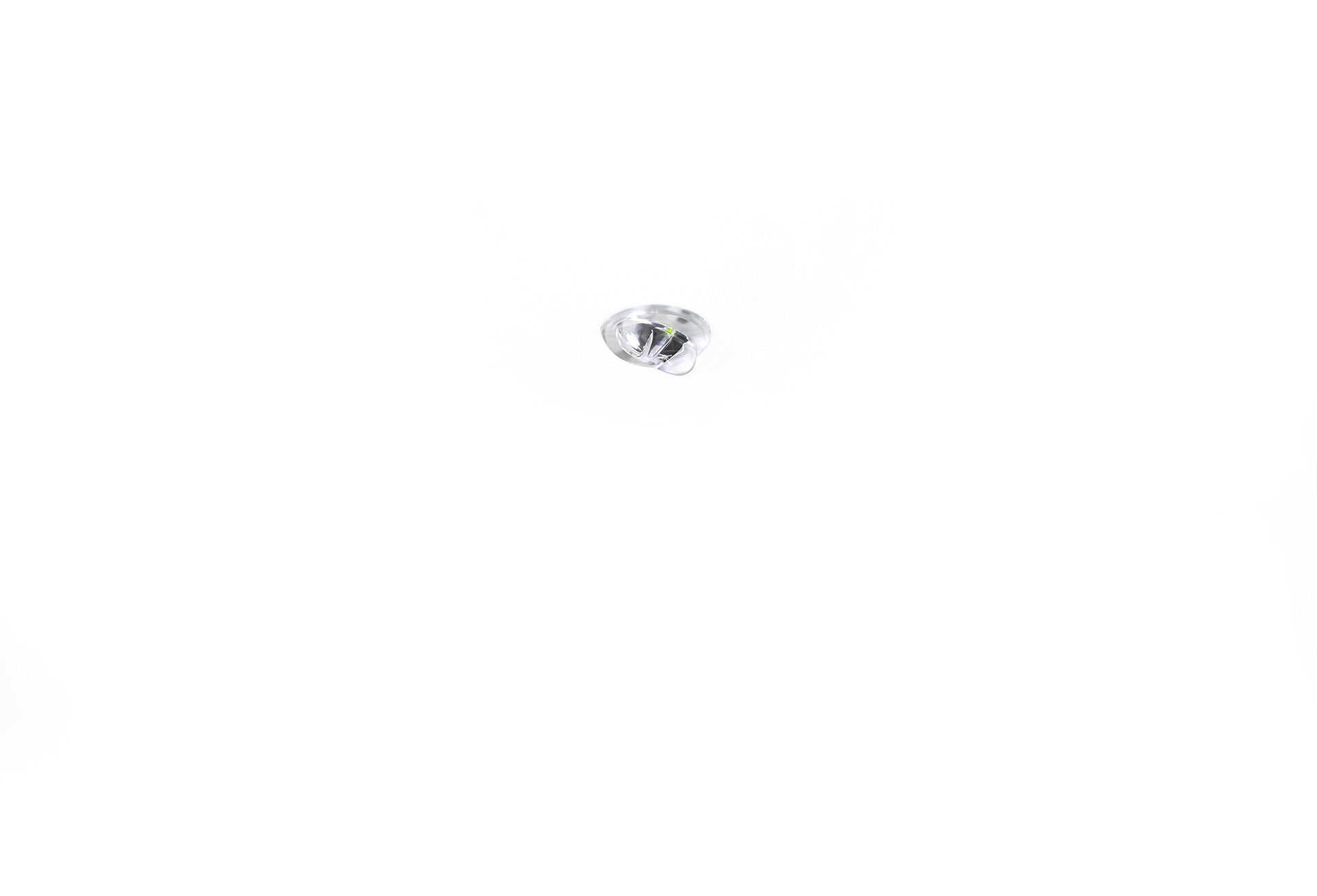 Mini módulo de emergência redondo para iluminação de presença. Montagem para encastrar. Alimentação central. Dimensões: Ø 30 mm x 32 mm. Dimensões discretas, com dissipador de calor em alumínio extrudido e guarnição opcional de 5 mm, eletrónica em caixa separada em policarbonato com abertura sem parafusos, ligação elétrica automática, terminais de fio sem parafusos. Distribuição quadrada da luz, otimizada para evitar zonas escuras. Fluxo luminoso em estado de emergência: 220 lm. Potência: 3.4 W.   Tensão: 220-230V. Teste funcional automático todas as semanas, teste de duração 13 semanas, de acordo com EN 50172 e EN 62034. Monitorização e controlo via DALI para manutenção central. Conexão via comunicação BUS de dois fios. Classe de isolamento: classe II. Segurança fotobiológica EN 62471: RISK GROUP 1 UNLIMITED. Dissipador de calor em alumínio extrudido base, RAL9003 - branco. Grau de protecção IP: IP20. Grau de protecção IK: IK04. Teste ao fio encandescente: 850°C. 5 anos de garantia sobre luminária, fonte de luz, driver e bateria. Certificações: CE, ENEC. A luminária foi desenvolvida e produzida de acordo com a norma EN 60598-1 numa empresa certificada pela ISO 9001 e pela ISO 14001.